CINEMATICA ROTAZIONALE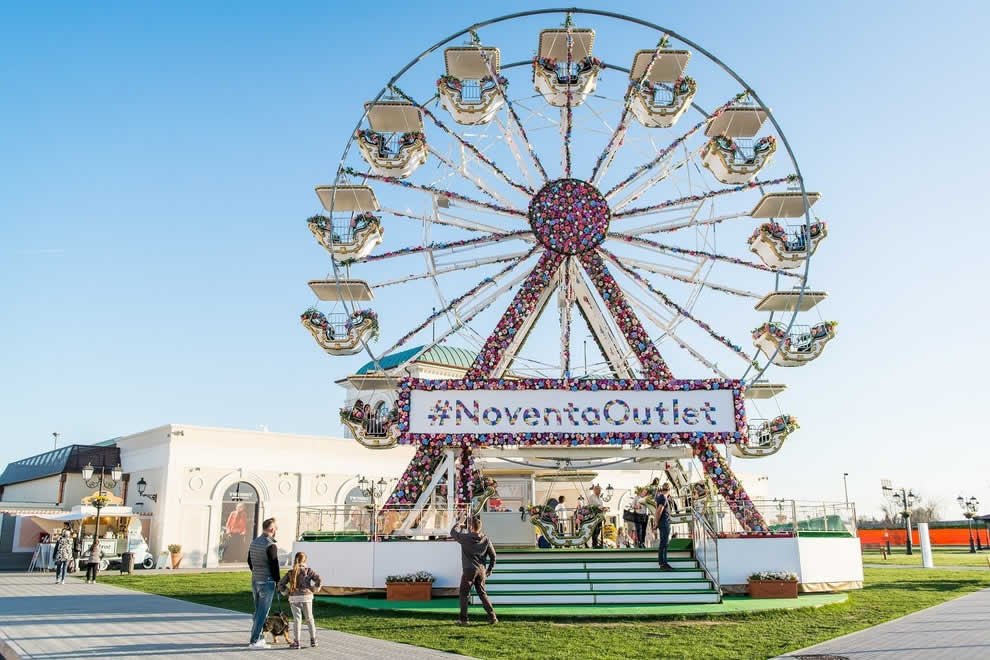 Finora abbiamo studiato la cinematica lineare, cioè abbiamo studiato le grandezze utili a descrivere gli spostamenti lineari di un corpo, cioè gli spostamenti calcolati lungo una linea. A questo punto è bene introdurre la cosiddetta cinematica angolare che invece analizza gli spostamenti angolari di un oggetto. La cinematica angolare è particolarmente adatta allo studio delle rotazioni e perciò è più comunemente nota come cinematica rotazionale. Va da sé che la cinematica rotazionale è particolarmente utile nello studio delle traiettorie curve e di conseguenza nello studio degli effetti centripeti.Nota che, come vedremo subito, nella cinematica rotazionale si parlerà di posizione, spostamento e velocità riferiti agli angoli. Per distinguere queste grandezze dalle posizioni, spostamenti e velocità lineari si usano due aggettivo: angolare per le grandezze rotazionali e lineare per quelle lineari. POSIZIONE, SPOSTAMENTO E VELOCITA’ ANGOLARI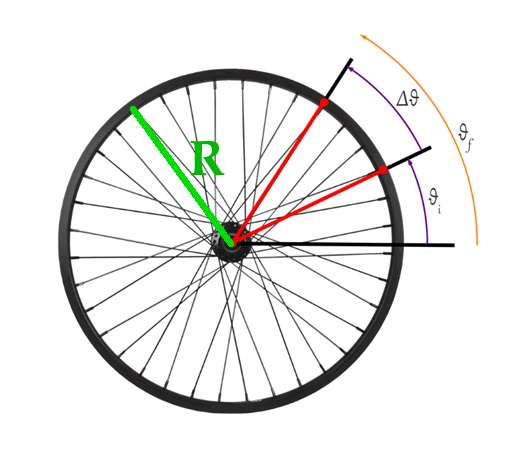 Figura 1Per prima cosa definiamo la posizione angolare di un oggetto in un moto circolare, come per esempio il moto di una ruota che rotola sul terreno: per farlo basta prendere l’angolo  misurato in radianti o in gradi che il punto forma con una semiretta con l’origine nel centro della ruota e parallela al terreno (vedi Figura1).Di conseguenza, lo spostamento angolare  è la differenza fra la posizione angolare finale (f) e quella iniziale (i): = f - i			 (1)Per determinare ora la velocità di rotazione della ruota definiamo la velocità angolare. Se lo spostamento angolare avviene in un tempo t, dividendo lo spostamento angolare  per il tempo t otterremo la velocità angolare media (ωm). La velocità angolare si misura pertanto in radianti al secondo (o in gradi al secondo, se gli angoli sono misurati in gradi).m = 			  (2)Per definire la velocità angolare istantanea consideriamo lo spostamento angolare avvenuto in un intervallo di tempo Δt tendente a zero:ist =  = 		  (3)Il segno della velocità angolare determina se la ruota sta ruotando in senso orario o in senso antiorario: convenzionalmente ω è positiva quando la rotazione è antioraria, negativa quando la rotazione è oraria; è bene però tenere a mente che questa convenzione non è universalmente rispettata (mi è capitato personalmente di vedere manuali che riportano i segni nel modo opposto).Relazione fra le grandezze angolari e lineariLa relazione fra la posizione angolare  espressa in radianti e la posizione lineare S nasce direttamente dalla definizione di radiante (Figura2):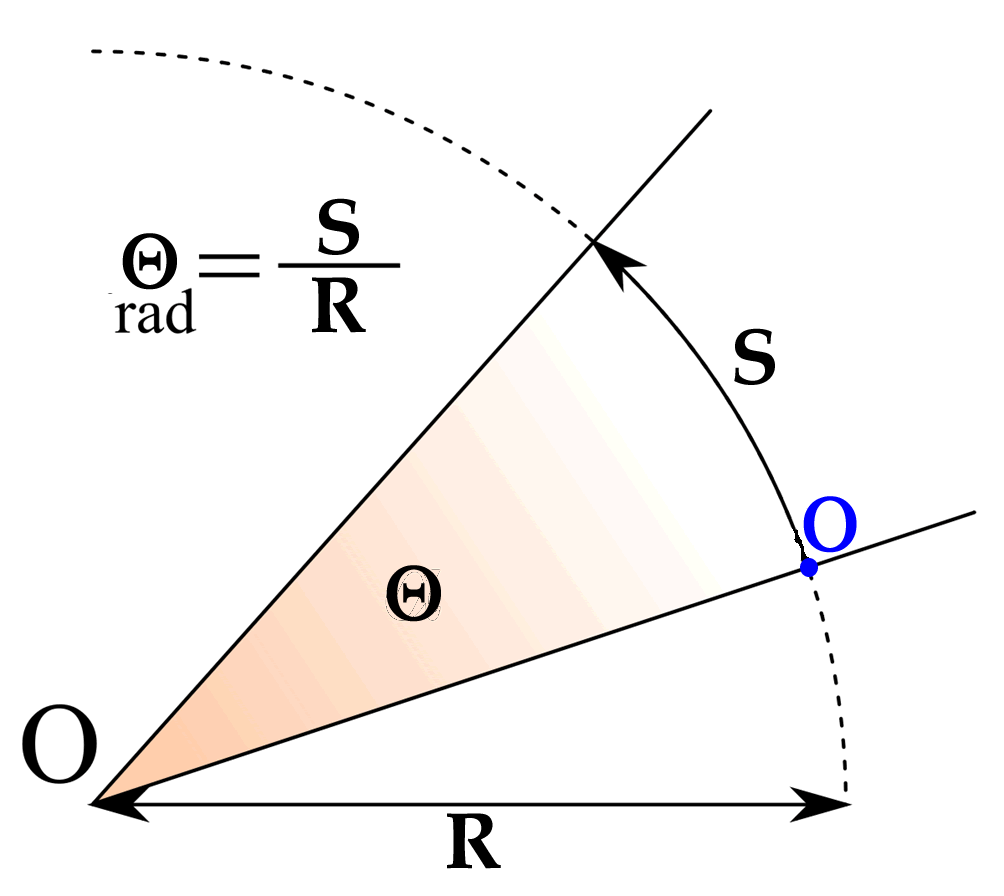  (radianti) = S/R				(4)Ne segue che la relazione fra spostamento angolare e lineare è: (radianti) = S/R			(5)Adesso vediamo qual è la relazione fra velocità angolare  e velocità lineare V. Partiamo dall’eq. (2): m =       [sostituisco l’eq.(5)]   m = ;  poiché però sappiamo già che S/t = V   m =       -  m in radianti/s    	(6)   Relazione fra velocità angolare, frequenza, periodoPer collegare la velocità angolare al periodo di rotazione (T: il tempo impiegato per completare un giro completo) è sufficiente utilizzare la definizione di velocità angolare.In un giro abbiamo che:   = 2 , t = T    m =       	   - m in radianti/s         	(7)Se invece voglio collegare m con la frequenza (f) è sufficiente considerare che la frequenza rappresenta il numero di rotazioni che avviene in un secondo: ne segue che se t=1s l’angolo percorso è  = 2f  m = 2f	    - m in radianti/s      	(8)Testo ripreso parzialmente dal sito:http://www.scientifico.asti.it/fisica-2.0/a-posizione-velocita-e-accelerazione-angolari/